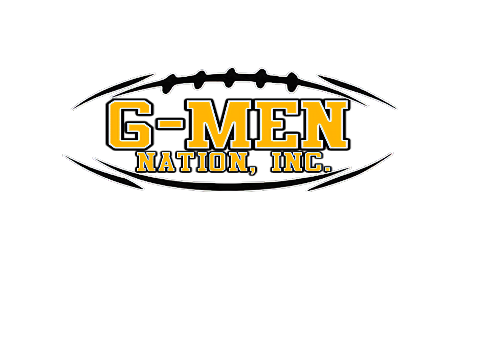 		HBCU Undergraduate ScholarshipDate of Submission: _____________________________Name of Applicant: ______________________________________________________                                (Last Name)                            (Middle Name)                        (First Name) Permanent Mailing Address: ______________________________________________                                                   ______________________________________________                                                   ______________________________________________Email Address: ______________________________________Phone Number: _____________________________________Name of Institution: _____________________________________________________Current Classification: ________________________________Major(s): ___________________________________________GPA (Validated): _____________________________________Expected Graduation Date: _____________________________Essays (Choose One)Why did you decide to attend an HBCU? (250 words)Why are you an ideal candidate to receive the G-Men Nation Inc. Scholarship? (250 words)Applications can be mailed to the physical address below, or emailed to the email address below(Applications received after April 30, 2023 will not be selected for review)G-Men Nation Inc. Grambling, Louisiana 71245Gmennation1919@gmail.com